Dr. Jon Holmen – Superintendent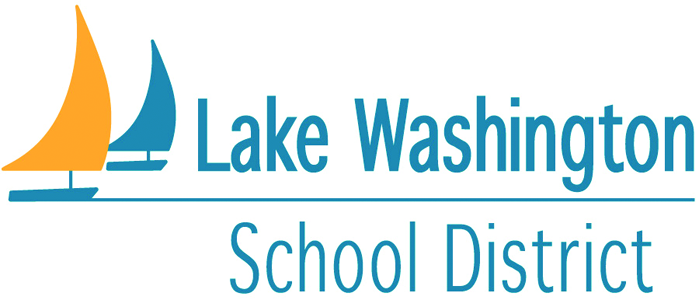 L.E. Scarr Resource Center16250 N.E. 74th StreetRedmond WA. 98073Office: 425-936-1200 • Fax: 425-861-7765December 20, 2021John Bash1475 E Woodfield Rd.Schaumburg, IL. 60173360-269-8224johnbash@hyasearch.comDear John Bash, This letter confirms that the District has received your request on December 15, 2021. Pursuant to RCW 42.56.040(1)(c) et seq., I acknowledge your request. This letter serves as the response required by the Public Records Act, RCW 42.56.520. Please note that COVID-19 has resulted in District closures and employee work restrictions, which have affected public records response dates and response date estimates. See Governor Inslee’s March 24, 2020 Proclamation 20-28. The District continues to process requests with the fullest service possible under the present public health circumstances. You are requesting the following:  We are requesting the following information from your district:The most current superintendent contract for your district showing base salary and any other form of compensation and benefits received or available to the superintendent.  This includes any amounts for annuities/supplemental retirement, travel allowances, stipends of any kind, cash-out provisions, and all other forms of compensation.If there are supplementary contracts or contract addendums reflecting any of this information, please include those documents as well.At this time, the District estimates that it will be able to produce these documents by January 28, 2022.Under the Public Disclosure Act, districts may not charge for locating documents or for inspection. The district will assess a fee of .15 cents per page for any copying. The District will email files to you and does not anticipate a fee.If you have any questions or concerns, please contact me at 425-936-1110 or via e-mail at meffertz@lwsd.org.Sincerely,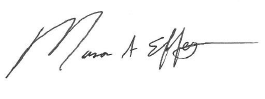 Mason Effertz Records ManagerLake Washington School District